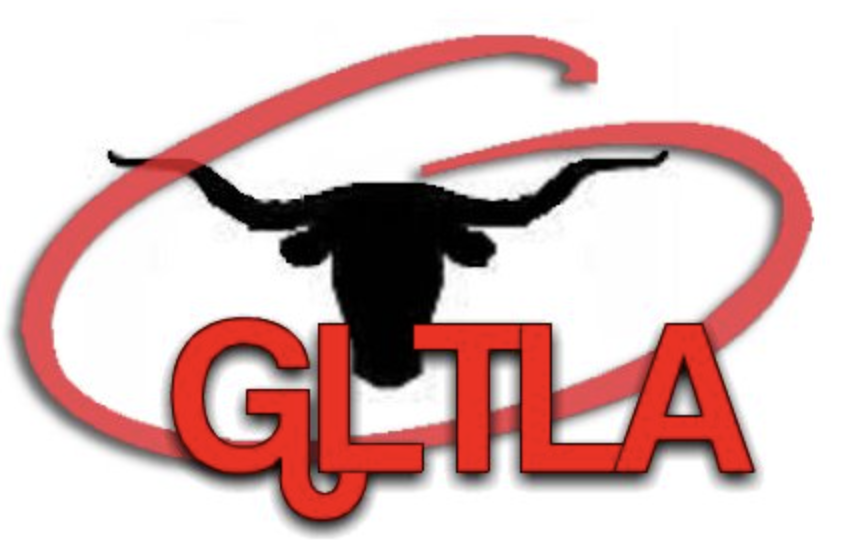 GREAT LAKESTEXAS LONGHORN ASSOCIATIONSPONSORSHIP PACKAGES$500 Platinum SponsorCustom individual business banner displayed in the show arena.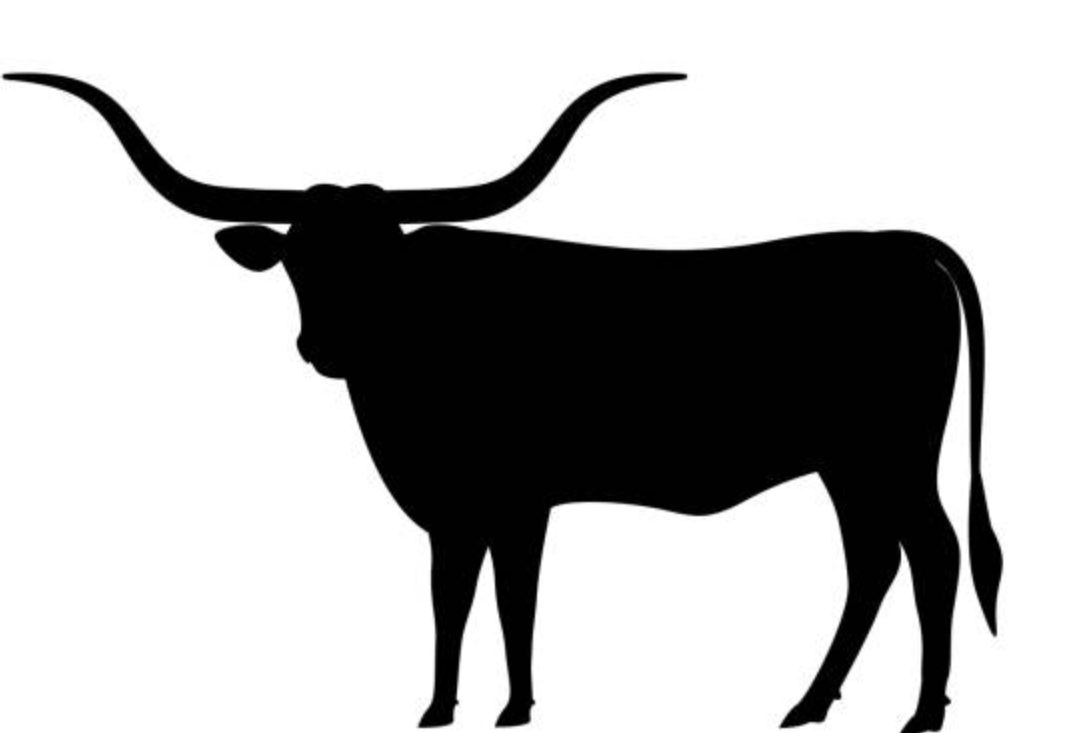 Photo of business logo on GLTLA website.Full individual business page in showbook. ( Graphics must be provided.)Social media post with business contact informationBusiness name on back of GLTLA shirts $250 Gold SponsorCustom individual business banner displayed in the show arena.Photograph of business logo on GLTLA Website.Social media post with business contact information.Business listed in showbook as sponsor.$100 Silver SponsorName listed on the general sponsor show banner. Photograph of business logo on GLTLA Website.Social media post with business contact information.Business listed in showbook as sponsor. GREAT LAKESTEXAS LONGHORN ASSOCIATIONSPONSORSHIPBusiness: _______________Name:__________________Address:_________________Phone Number:____________Sponsorship Type:Platinum ($500) Gold ($250)Silver ($100)All Sponsors are welcome to partake in weekend festivities. All sponsors who show a copy of their sponsorship form will be given a free GLTLA T-Shirt. 